BIODATA PENULIS SKRIPSI	Pendadaran Lulus Tanggal	: 28 September 2013	Wisuda Tanggal		:NIM			: 1122510011Nama			: SitiyanaJenis Kelamin			: PerempuanTempat & Tanggal Lahir	: Bencah, 22 Juli 1988Status			: NikahAgama			: IslamProgram Studi			: Sistem InformasiPekerjaan Saat Ini			: Karyawan pada PT Timah (Persero) TbkAlamat Rumah Asal			: Jln. Baru Desa Bencah Bangka Selatan 33183No. Telpon / HP			: 081949022221Nama Orang Tua			: SupariPekerjaan Orang Tua			: TaniAlamat Orang Tua			: Jln. Baru Desa Bencah Bangka Selatan 33183Judul Skripsi		: Sistem Informasi Aplikasi Rekrutmen Pada PT Timah (Persero) TbkDosen Pembimbing			: Melati Suci Mayasari, M.Kom					Pangkalpinang, 28 Oktober 2013					Penulis					( Sitiyana )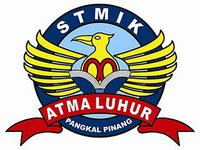 STMIK ATMA LUHUR PANGKALPINANGJln. Jend. Sudirman – Selindung Lama PangkalpinangProvinsi Kepulauan Bangka Belitung